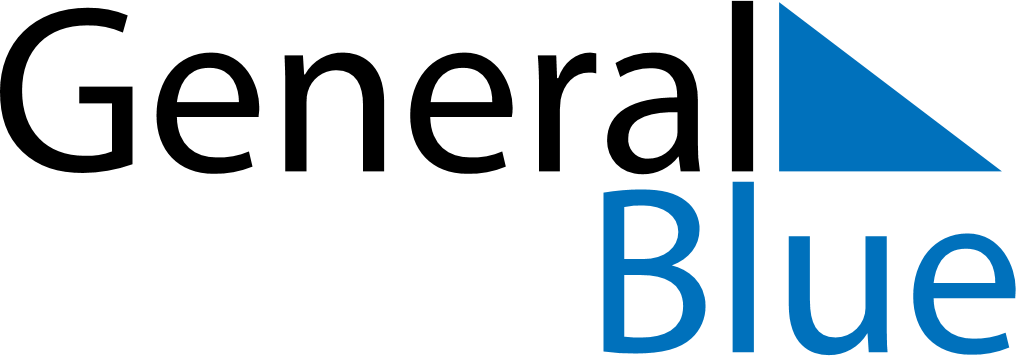 Weekly CalendarNovember 8, 2021 - November 14, 2021Weekly CalendarNovember 8, 2021 - November 14, 2021Weekly CalendarNovember 8, 2021 - November 14, 2021Weekly CalendarNovember 8, 2021 - November 14, 2021Weekly CalendarNovember 8, 2021 - November 14, 2021Weekly CalendarNovember 8, 2021 - November 14, 2021MONDAYNov 08TUESDAYNov 09WEDNESDAYNov 10THURSDAYNov 11FRIDAYNov 12SATURDAYNov 13SUNDAYNov 14